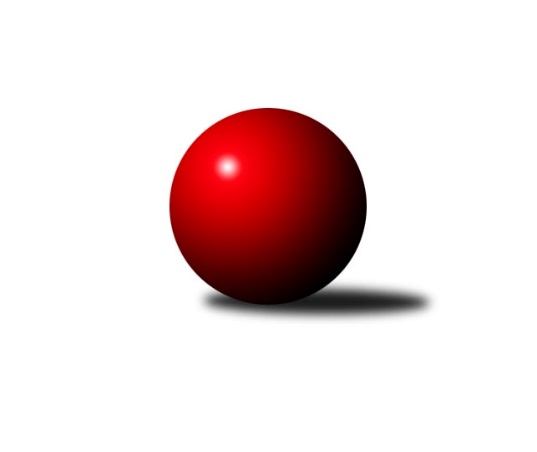 Č.18Ročník 2019/2020	2.5.2024 Východočeský přebor skupina A 2019/2020Statistika 18. kolaTabulka družstev:		družstvo	záp	výh	rem	proh	skore	sety	průměr	body	plné	dorážka	chyby	1.	Loko Trutnov C	18	14	0	4	191 : 97 	(97.0 : 63.0)	2487	28	1739	747	40.1	2.	Hořice C	18	13	1	4	184 : 104 	(107.5 : 80.5)	2474	27	1725	749	46.4	3.	Josefov A	18	12	0	6	159 : 129 	(117.0 : 81.0)	2467	24	1727	740	50.4	4.	Milovice A	18	10	2	6	168 : 120 	(88.5 : 73.5)	2489	22	1725	765	38.4	5.	Poříčí A	18	10	0	8	152 : 136 	(65.5 : 80.5)	2458	20	1737	721	49.6	6.	Nová Paka B	18	8	1	9	148 : 140 	(110.0 : 90.0)	2428	17	1726	701	56.2	7.	Milovice B	18	8	1	9	146 : 142 	(55.0 : 71.0)	2391	17	1685	706	52.2	8.	Jičín C	18	8	1	9	144 : 144 	(85.0 : 83.0)	2463	17	1728	735	50.1	9.	Vrchlabí C	18	8	1	9	141 : 147 	(84.5 : 83.5)	2420	17	1707	713	46.7	10.	Březovice A	18	8	0	10	145 : 143 	(95.0 : 87.0)	2405	16	1693	712	54.6	11.	Dvůr Kr. B	18	4	1	13	98 : 190 	(65.0 : 105.0)	2371	9	1687	684	59.6	12.	Loko Trutnov D	18	1	0	17	52 : 236 	(44.0 : 116.0)	2309	2	1645	664	63.7Tabulka doma:		družstvo	záp	výh	rem	proh	skore	sety	průměr	body	maximum	minimum	1.	Josefov A	9	9	0	0	99 : 45 	(71.0 : 37.0)	2372	18	2456	2326	2.	Hořice C	9	8	1	0	104 : 40 	(65.5 : 42.5)	2537	17	2612	2406	3.	Loko Trutnov C	9	8	0	1	109 : 35 	(50.0 : 32.0)	2618	16	2687	2498	4.	Poříčí A	9	8	0	1	102 : 42 	(32.0 : 28.0)	2382	16	2460	2253	5.	Vrchlabí C	9	7	1	1	99 : 45 	(49.5 : 28.5)	2555	15	2634	2499	6.	Milovice A	9	6	1	2	97 : 47 	(48.0 : 28.0)	2584	13	2754	2493	7.	Nová Paka B	9	6	0	3	95 : 49 	(63.0 : 31.0)	2513	12	2637	2446	8.	Milovice B	9	6	0	3	84 : 60 	(25.0 : 35.0)	2512	12	2615	2322	9.	Jičín C	9	5	1	3	86 : 58 	(51.0 : 41.0)	2494	11	2577	2405	10.	Březovice A	9	5	0	4	83 : 61 	(50.5 : 33.5)	2369	10	2450	2318	11.	Dvůr Kr. B	9	1	0	8	40 : 104 	(34.5 : 51.5)	2427	2	2543	2332	12.	Loko Trutnov D	9	1	0	8	35 : 109 	(27.5 : 58.5)	2412	2	2484	2268Tabulka venku:		družstvo	záp	výh	rem	proh	skore	sety	průměr	body	maximum	minimum	1.	Loko Trutnov C	9	6	0	3	82 : 62 	(47.0 : 31.0)	2480	12	2635	2314	2.	Hořice C	9	5	0	4	80 : 64 	(42.0 : 38.0)	2466	10	2642	2294	3.	Milovice A	9	4	1	4	71 : 73 	(40.5 : 45.5)	2491	9	2618	2297	4.	Dvůr Kr. B	9	3	1	5	58 : 86 	(30.5 : 53.5)	2363	7	2534	2158	5.	Březovice A	9	3	0	6	62 : 82 	(44.5 : 53.5)	2409	6	2543	2252	6.	Josefov A	9	3	0	6	60 : 84 	(46.0 : 44.0)	2477	6	2617	2269	7.	Jičín C	9	3	0	6	58 : 86 	(34.0 : 42.0)	2459	6	2591	2238	8.	Milovice B	9	2	1	6	62 : 82 	(30.0 : 36.0)	2394	5	2543	2202	9.	Nová Paka B	9	2	1	6	53 : 91 	(47.0 : 59.0)	2417	5	2530	2337	10.	Poříčí A	9	2	0	7	50 : 94 	(33.5 : 52.5)	2469	4	2624	2377	11.	Vrchlabí C	9	1	0	8	42 : 102 	(35.0 : 55.0)	2400	2	2669	2155	12.	Loko Trutnov D	9	0	0	9	17 : 127 	(16.5 : 57.5)	2294	0	2461	2174Tabulka podzimní části:		družstvo	záp	výh	rem	proh	skore	sety	průměr	body	doma	venku	1.	Hořice C	11	8	0	3	110 : 66 	(71.0 : 51.0)	2440	16 	6 	0 	0 	2 	0 	3	2.	Loko Trutnov C	11	8	0	3	109 : 67 	(55.0 : 45.0)	2536	16 	5 	0 	1 	3 	0 	2	3.	Milovice A	11	7	0	4	105 : 71 	(53.5 : 42.5)	2483	14 	4 	0 	1 	3 	0 	3	4.	Jičín C	11	7	0	4	100 : 76 	(54.5 : 47.5)	2470	14 	4 	0 	2 	3 	0 	2	5.	Poříčí A	11	7	0	4	96 : 80 	(36.5 : 45.5)	2480	14 	5 	0 	1 	2 	0 	3	6.	Březovice A	11	6	0	5	93 : 83 	(55.5 : 52.5)	2390	12 	5 	0 	0 	1 	0 	5	7.	Vrchlabí C	11	6	0	5	91 : 85 	(61.0 : 55.0)	2469	12 	6 	0 	0 	0 	0 	5	8.	Josefov A	11	6	0	5	88 : 88 	(67.5 : 46.5)	2480	12 	5 	0 	0 	1 	0 	5	9.	Nová Paka B	11	4	0	7	81 : 95 	(67.5 : 58.5)	2429	8 	3 	0 	2 	1 	0 	5	10.	Milovice B	11	4	0	7	80 : 96 	(36.0 : 56.0)	2386	8 	3 	0 	3 	1 	0 	4	11.	Dvůr Kr. B	11	2	0	9	59 : 117 	(41.5 : 68.5)	2367	4 	0 	0 	5 	2 	0 	4	12.	Loko Trutnov D	11	1	0	10	44 : 132 	(30.5 : 61.5)	2346	2 	1 	0 	4 	0 	0 	6Tabulka jarní části:		družstvo	záp	výh	rem	proh	skore	sety	průměr	body	doma	venku	1.	Loko Trutnov C	7	6	0	1	82 : 30 	(42.0 : 18.0)	2485	12 	3 	0 	0 	3 	0 	1 	2.	Josefov A	7	6	0	1	71 : 41 	(49.5 : 34.5)	2421	12 	4 	0 	0 	2 	0 	1 	3.	Hořice C	7	5	1	1	74 : 38 	(36.5 : 29.5)	2553	11 	2 	1 	0 	3 	0 	1 	4.	Nová Paka B	7	4	1	2	67 : 45 	(42.5 : 31.5)	2470	9 	3 	0 	1 	1 	1 	1 	5.	Milovice B	7	4	1	2	66 : 46 	(19.0 : 15.0)	2424	9 	3 	0 	0 	1 	1 	2 	6.	Milovice A	7	3	2	2	63 : 49 	(35.0 : 31.0)	2537	8 	2 	1 	1 	1 	1 	1 	7.	Poříčí A	7	3	0	4	56 : 56 	(29.0 : 35.0)	2412	6 	3 	0 	0 	0 	0 	4 	8.	Vrchlabí C	7	2	1	4	50 : 62 	(23.5 : 28.5)	2389	5 	1 	1 	1 	1 	0 	3 	9.	Dvůr Kr. B	7	2	1	4	39 : 73 	(23.5 : 36.5)	2441	5 	1 	0 	3 	1 	1 	1 	10.	Březovice A	7	2	0	5	52 : 60 	(39.5 : 34.5)	2448	4 	0 	0 	4 	2 	0 	1 	11.	Jičín C	7	1	1	5	44 : 68 	(30.5 : 35.5)	2464	3 	1 	1 	1 	0 	0 	4 	12.	Loko Trutnov D	7	0	0	7	8 : 104 	(13.5 : 54.5)	2264	0 	0 	0 	4 	0 	0 	3 Zisk bodů pro družstvo:		jméno hráče	družstvo	body	zápasy	v %	dílčí body	sety	v %	1.	Jakub Hrycík 	Josefov A 	30	/	18	(83%)		/		(%)	2.	Karel Slavík 	Loko Trutnov C 	30	/	18	(83%)		/		(%)	3.	Václav Souček 	Milovice A 	29	/	17	(85%)		/		(%)	4.	Miroslav Kužel 	Poříčí A 	28	/	15	(93%)		/		(%)	5.	Jaroslav Fajfer 	Nová Paka B 	28	/	18	(78%)		/		(%)	6.	Václava Krulišová 	Loko Trutnov C 	27	/	17	(79%)		/		(%)	7.	Martin Kozlovský 	Dvůr Kr. B 	26	/	17	(76%)		/		(%)	8.	Antonín Vydra 	Nová Paka B 	24	/	13	(92%)		/		(%)	9.	Jiří Rücker 	Josefov A 	24	/	18	(67%)		/		(%)	10.	Petr Kotek 	Loko Trutnov C 	24	/	18	(67%)		/		(%)	11.	Petr Hrycík 	Josefov A 	22	/	15	(73%)		/		(%)	12.	Martin Včeliš 	Milovice B 	22	/	16	(69%)		/		(%)	13.	Ondřej Košťál 	Hořice C 	21	/	17	(62%)		/		(%)	14.	Miroslav Šanda 	Milovice B 	20	/	11	(91%)		/		(%)	15.	Vratislav Fikar 	Březovice A 	20	/	16	(63%)		/		(%)	16.	Bohuslav Bajer 	Nová Paka B 	20	/	17	(59%)		/		(%)	17.	Lukáš Kostka 	Milovice B 	20	/	17	(59%)		/		(%)	18.	Jan Gábriš 	Poříčí A 	20	/	17	(59%)		/		(%)	19.	Lukáš Ludvík 	Josefov A 	19	/	16	(59%)		/		(%)	20.	Kateřina Šmídová 	Dvůr Kr. B 	19	/	16	(59%)		/		(%)	21.	Jana Votočková 	Vrchlabí C 	18	/	12	(75%)		/		(%)	22.	Eva Fajstavrová 	Vrchlabí C 	18	/	13	(69%)		/		(%)	23.	Milan Lauber 	Poříčí A 	18	/	13	(69%)		/		(%)	24.	Vlastimil Hruška 	Milovice A 	18	/	14	(64%)		/		(%)	25.	David Jaroš 	Milovice A 	18	/	14	(64%)		/		(%)	26.	Karel Košťál 	Hořice C 	18	/	15	(60%)		/		(%)	27.	Ondřej Duchoň 	Hořice C 	18	/	16	(56%)		/		(%)	28.	Jiří Brumlich 	Jičín C 	17	/	12	(71%)		/		(%)	29.	Marek Ondráček 	Milovice B 	17	/	14	(61%)		/		(%)	30.	Marie Kolářová 	Jičín C 	17	/	18	(47%)		/		(%)	31.	Jiří Hakl 	Březovice A 	17	/	18	(47%)		/		(%)	32.	Michal Sirový 	Dvůr Kr. B 	17	/	18	(47%)		/		(%)	33.	Pavel Kaan 	Jičín C 	16	/	8	(100%)		/		(%)	34.	Jiří Čapek 	Jičín C 	16	/	13	(62%)		/		(%)	35.	Nela Bagová 	Hořice C 	16	/	14	(57%)		/		(%)	36.	Martin Khol 	Loko Trutnov C 	16	/	15	(53%)		/		(%)	37.	Václav Kukla 	Loko Trutnov C 	16	/	15	(53%)		/		(%)	38.	Adam Balihar 	Hořice C 	16	/	16	(50%)		/		(%)	39.	Jan Roza 	Poříčí A 	16	/	16	(50%)		/		(%)	40.	Petr Vokáč 	Hořice C 	15	/	8	(94%)		/		(%)	41.	Josef Doležal 	Loko Trutnov D 	15	/	18	(42%)		/		(%)	42.	Jaroslav Lux 	Vrchlabí C 	14	/	10	(70%)		/		(%)	43.	Jaromír Písecký 	Březovice A 	14	/	13	(54%)		/		(%)	44.	Josef Rychtář 	Vrchlabí C 	14	/	14	(50%)		/		(%)	45.	Petr Slavík 	Březovice A 	14	/	16	(44%)		/		(%)	46.	Jarmil Nosek 	Milovice A 	14	/	16	(44%)		/		(%)	47.	Kryštof Košťál 	Hořice C 	12	/	7	(86%)		/		(%)	48.	Tomáš Fuchs 	Milovice A 	12	/	10	(60%)		/		(%)	49.	Liboslav Janák 	Milovice B 	12	/	10	(60%)		/		(%)	50.	Martin Fikar 	Březovice A 	12	/	11	(55%)		/		(%)	51.	Martina Fejfarová 	Vrchlabí C 	12	/	12	(50%)		/		(%)	52.	Miloš Čížek 	Březovice A 	12	/	12	(50%)		/		(%)	53.	František Junek 	Milovice B 	12	/	13	(46%)		/		(%)	54.	Vladimír Řeháček 	Jičín C 	12	/	14	(43%)		/		(%)	55.	Miroslav Souček 	Milovice A 	12	/	14	(43%)		/		(%)	56.	Ladislav Křivka 	Jičín C 	12	/	16	(38%)		/		(%)	57.	Jiří Kout 	Nová Paka B 	11	/	7	(79%)		/		(%)	58.	Zbyněk Fikar 	Březovice A 	10	/	8	(63%)		/		(%)	59.	Stanislav Oubram 	Březovice A 	10	/	9	(56%)		/		(%)	60.	Pavel Jaroš 	Milovice A 	10	/	11	(45%)		/		(%)	61.	Jaroslav Weihrauch 	Nová Paka B 	10	/	12	(42%)		/		(%)	62.	František Jankto 	Loko Trutnov C 	10	/	14	(36%)		/		(%)	63.	Daniel Havrda 	Poříčí A 	10	/	15	(33%)		/		(%)	64.	Pavel Beyr 	Nová Paka B 	10	/	17	(29%)		/		(%)	65.	Josef Glos 	Vrchlabí C 	9	/	12	(38%)		/		(%)	66.	Lenka Havlínová 	Nová Paka B 	9	/	18	(25%)		/		(%)	67.	Renata Šimůnková 	Vrchlabí C 	8	/	8	(50%)		/		(%)	68.	Jakub Petráček 	Poříčí A 	8	/	12	(33%)		/		(%)	69.	Roman Kašpar 	Josefov A 	8	/	13	(31%)		/		(%)	70.	Lubomír Šimonka 	Poříčí A 	8	/	14	(29%)		/		(%)	71.	Jiří Škoda 	Loko Trutnov D 	8	/	15	(27%)		/		(%)	72.	Martin Šnytr 	Dvůr Kr. B 	8	/	18	(22%)		/		(%)	73.	Miroslav Včeliš 	Milovice A 	7	/	12	(29%)		/		(%)	74.	Jindřich Novotný 	Hořice C 	6	/	4	(75%)		/		(%)	75.	Agaton Plaňanský st.	Jičín C 	6	/	5	(60%)		/		(%)	76.	Jiří Procházka 	Loko Trutnov D 	6	/	5	(60%)		/		(%)	77.	Zdeněk Dymáček 	Hořice C 	6	/	7	(43%)		/		(%)	78.	Zbyněk Hercík 	Jičín C 	6	/	7	(43%)		/		(%)	79.	František Čermák 	Jičín C 	6	/	9	(33%)		/		(%)	80.	Vladimír Šťastník 	Vrchlabí C 	6	/	10	(30%)		/		(%)	81.	Zdeněk Khol 	Loko Trutnov D 	6	/	12	(25%)		/		(%)	82.	Tomáš Fejfar 	Loko Trutnov D 	6	/	15	(20%)		/		(%)	83.	Oldřich Kaděra 	Dvůr Kr. B 	6	/	18	(17%)		/		(%)	84.	Zdeněk Macnar 	Milovice B 	5	/	3	(83%)		/		(%)	85.	Antonín Sucharda 	Loko Trutnov C 	4	/	3	(67%)		/		(%)	86.	Jiří Ryšavý 	Loko Trutnov D 	4	/	3	(67%)		/		(%)	87.	Martin Pešta 	Nová Paka B 	4	/	5	(40%)		/		(%)	88.	Zdeněk Maršík 	Vrchlabí C 	4	/	10	(20%)		/		(%)	89.	Ondra Kolář 	Milovice B 	4	/	11	(18%)		/		(%)	90.	Lukáš Rožnovský 	Josefov A 	4	/	13	(15%)		/		(%)	91.	Martina Kramosilová 	Dvůr Kr. B 	4	/	13	(15%)		/		(%)	92.	Milan Kačer 	Loko Trutnov C 	2	/	1	(100%)		/		(%)	93.	Zdeněk Měkota 	Hořice C 	2	/	2	(50%)		/		(%)	94.	Vratislav Nekvapil 	Březovice A 	2	/	2	(50%)		/		(%)	95.	Martin Šnytr 	Dvůr Kr. B 	2	/	2	(50%)		/		(%)	96.	Pavel Řehák 	Josefov A 	2	/	4	(25%)		/		(%)	97.	Milan Všetečka 	Josefov A 	2	/	8	(13%)		/		(%)	98.	Marek Ondráško 	Loko Trutnov D 	2	/	12	(8%)		/		(%)	99.	Pavel Šaradin 	Loko Trutnov D 	1	/	13	(4%)		/		(%)	100.	Václav Neruda 	Dvůr Kr. B 	0	/	1	(0%)		/		(%)	101.	Ladislav Lelek 	Josefov A 	0	/	1	(0%)		/		(%)	102.	Lukáš Petráček 	Poříčí A 	0	/	1	(0%)		/		(%)	103.	Jakub Soviar 	Nová Paka B 	0	/	1	(0%)		/		(%)	104.	Jan Šrotýř 	Jičín C 	0	/	1	(0%)		/		(%)	105.	Bartoloměj Vlášek 	Hořice C 	0	/	1	(0%)		/		(%)	106.	Miroslav Langr 	Jičín C 	0	/	2	(0%)		/		(%)	107.	Zdeněk Navrátil 	Loko Trutnov C 	0	/	2	(0%)		/		(%)	108.	Petr Kynčl 	Vrchlabí C 	0	/	2	(0%)		/		(%)	109.	Jan Slovík 	Loko Trutnov D 	0	/	3	(0%)		/		(%)	110.	Kan Krejcar 	Loko Trutnov D 	0	/	4	(0%)		/		(%)	111.	Jakub Pokora 	Milovice B 	0	/	4	(0%)		/		(%)	112.	Filip Mertlík 	Milovice B 	0	/	4	(0%)		/		(%)	113.	Ladislav Malý 	Dvůr Kr. B 	0	/	5	(0%)		/		(%)	114.	Vladimír Pavlík 	Loko Trutnov D 	0	/	7	(0%)		/		(%)Průměry na kuželnách:		kuželna	průměr	plné	dorážka	chyby	výkon na hráče	1.	Milovice, 1-2	2525	1762	762	45.7	(420.9)	2.	Trutnov, 1-4	2517	1758	759	51.8	(419.6)	3.	Vrchlabí, 1-4	2515	1763	751	48.4	(419.2)	4.	SKK Hořice, 1-4	2499	1738	760	46.8	(416.5)	5.	Nová Paka, 1-2	2473	1751	722	59.1	(412.3)	6.	SKK Jičín, 1-2	2470	1721	748	47.2	(411.7)	7.	Dvůr Králové, 1-2	2469	1723	745	52.6	(411.5)	8.	Březovice, 1-2	2351	1666	684	52.1	(391.9)	9.	Josefov, 1-2	2328	1644	684	57.1	(388.1)	10.	Poříčí, 1-2	2319	1625	693	49.6	(386.6)Nejlepší výkony na kuželnách:Milovice, 1-2Milovice A	2754	11. kolo	Pavel Jaroš 	Milovice A	512	2. koloLoko Trutnov C	2635	8. kolo	Pavel Jaroš 	Milovice A	497	11. koloMilovice A	2631	16. kolo	Antonín Vydra 	Nová Paka B	481	10. koloMilovice A	2627	9. kolo	Vlastimil Hruška 	Milovice A	481	9. koloJosefov A	2617	7. kolo	Miroslav Kužel 	Poříčí A	479	12. koloMilovice B	2615	13. kolo	Vlastimil Hruška 	Milovice A	473	14. koloMilovice A	2606	12. kolo	Václav Souček 	Milovice A	473	6. koloMilovice A	2604	13. kolo	Karel Slavík 	Loko Trutnov C	470	8. koloMilovice A	2580	4. kolo	Václav Souček 	Milovice A	470	16. koloMilovice B	2561	10. kolo	Lukáš Ludvík 	Josefov A	470	7. koloTrutnov, 1-4Loko Trutnov C	2687	3. kolo	Miroslav Kužel 	Poříčí A	491	2. koloLoko Trutnov C	2681	15. kolo	Martin Khol 	Loko Trutnov C	484	17. koloVrchlabí C	2669	12. kolo	Petr Kotek 	Loko Trutnov C	478	4. koloLoko Trutnov C	2661	17. kolo	Jana Votočková 	Vrchlabí C	476	12. koloLoko Trutnov C	2647	5. kolo	Petr Kotek 	Loko Trutnov C	476	7. koloHořice C	2642	16. kolo	Jarmil Nosek 	Milovice A	474	3. koloLoko Trutnov C	2627	9. kolo	František Jankto 	Loko Trutnov C	472	15. koloLoko Trutnov C	2627	1. kolo	Václav Kukla 	Loko Trutnov C	471	9. koloMilovice A	2602	3. kolo	František Jankto 	Loko Trutnov C	466	5. koloLoko Trutnov C	2589	7. kolo	Karel Slavík 	Loko Trutnov C	465	17. koloVrchlabí, 1-4Vrchlabí C	2634	8. kolo	Eva Fajstavrová 	Vrchlabí C	475	3. koloHořice C	2625	18. kolo	Eva Fajstavrová 	Vrchlabí C	470	8. koloVrchlabí C	2600	3. kolo	Ladislav Křivka 	Jičín C	465	13. koloVrchlabí C	2592	10. kolo	Renata Šimůnková 	Vrchlabí C	463	4. koloVrchlabí C	2569	1. kolo	Josef Rychtář 	Vrchlabí C	459	10. koloVrchlabí C	2537	16. kolo	Jana Votočková 	Vrchlabí C	458	3. koloVrchlabí C	2529	4. kolo	Jaroslav Lux 	Vrchlabí C	457	8. koloVrchlabí C	2520	13. kolo	Karel Košťál 	Hořice C	456	18. koloVrchlabí C	2519	18. kolo	Martina Fejfarová 	Vrchlabí C	456	18. koloPoříčí A	2501	4. kolo	Martina Fejfarová 	Vrchlabí C	455	13. koloSKK Hořice, 1-4Milovice A	2618	15. kolo	Václav Souček 	Milovice A	484	15. koloHořice C	2612	17. kolo	Petr Vokáč 	Hořice C	483	3. koloHořice C	2583	11. kolo	Martin Včeliš 	Milovice B	469	9. koloHořice C	2582	15. kolo	Josef Rychtář 	Vrchlabí C	467	7. koloHořice C	2577	5. kolo	Tomáš Fuchs 	Milovice A	466	15. koloJičín C	2549	17. kolo	Adam Balihar 	Hořice C	465	17. koloHořice C	2536	3. kolo	Zdeněk Měkota 	Hořice C	461	9. koloHořice C	2532	9. kolo	Petr Vokáč 	Hořice C	461	11. koloHořice C	2529	7. kolo	Petr Vokáč 	Hořice C	461	5. koloMilovice B	2504	9. kolo	Karel Košťál 	Hořice C	458	7. koloNová Paka, 1-2Nová Paka B	2637	17. kolo	Antonín Vydra 	Nová Paka B	507	17. koloNová Paka B	2594	11. kolo	Antonín Vydra 	Nová Paka B	481	15. koloLoko Trutnov C	2520	11. kolo	Jiří Brumlich 	Jičín C	474	7. koloNová Paka B	2517	13. kolo	Antonín Vydra 	Nová Paka B	473	3. koloNová Paka B	2509	3. kolo	Antonín Vydra 	Nová Paka B	469	11. koloJičín C	2497	7. kolo	Bohuslav Bajer 	Nová Paka B	457	11. koloMilovice A	2496	5. kolo	Jaroslav Weihrauch 	Nová Paka B	455	11. koloNová Paka B	2493	12. kolo	Martin Khol 	Loko Trutnov C	454	11. koloNová Paka B	2488	9. kolo	Jaroslav Weihrauch 	Nová Paka B	453	13. koloHořice C	2486	12. kolo	Bohuslav Bajer 	Nová Paka B	453	5. koloSKK Jičín, 1-2Jičín C	2577	1. kolo	Pavel Kaan 	Jičín C	483	16. koloJičín C	2551	14. kolo	Pavel Kaan 	Jičín C	479	14. koloJosefov A	2530	1. kolo	Marie Kolářová 	Jičín C	470	14. koloJičín C	2528	4. kolo	Petr Kotek 	Loko Trutnov C	459	16. koloLoko Trutnov C	2522	16. kolo	Pavel Kaan 	Jičín C	456	4. koloJičín C	2515	16. kolo	Jakub Hrycík 	Josefov A	455	1. koloMilovice A	2488	10. kolo	Petr Vokáč 	Hořice C	452	6. koloJičín C	2483	8. kolo	Pavel Kaan 	Jičín C	451	8. koloHořice C	2480	6. kolo	Pavel Kaan 	Jičín C	446	2. koloJičín C	2470	18. kolo	Pavel Kaan 	Jičín C	445	6. koloDvůr Králové, 1-2Poříčí A	2624	11. kolo	Pavel Kaan 	Jičín C	484	9. koloJičín C	2591	9. kolo	Martin Kozlovský 	Dvůr Kr. B	471	11. koloMilovice A	2575	7. kolo	Jakub Hrycík 	Josefov A	471	17. koloBřezovice A	2543	16. kolo	Vlastimil Hruška 	Milovice A	467	7. koloDvůr Kr. B	2543	11. kolo	Michal Sirový 	Dvůr Kr. B	458	7. koloJosefov A	2532	17. kolo	Jan Gábriš 	Poříčí A	456	11. koloDvůr Kr. B	2496	7. kolo	David Jaroš 	Milovice A	455	7. koloHořice C	2477	14. kolo	Miroslav Kužel 	Poříčí A	454	11. koloLoko Trutnov C	2447	2. kolo	Karel Košťál 	Hořice C	453	14. koloDvůr Kr. B	2434	9. kolo	Petr Hrycík 	Josefov A	452	17. koloBřezovice, 1-2Březovice A	2450	9. kolo	Václav Souček 	Milovice A	447	17. koloMilovice A	2424	17. kolo	Karel Slavík 	Loko Trutnov C	440	12. koloLoko Trutnov C	2417	12. kolo	Petr Slavík 	Březovice A	439	11. koloBřezovice A	2411	11. kolo	Vratislav Fikar 	Březovice A	436	5. koloNová Paka B	2410	14. kolo	Martin Fikar 	Březovice A	435	12. koloBřezovice A	2398	2. kolo	Martin Fikar 	Březovice A	432	14. koloBřezovice A	2385	5. kolo	Stanislav Oubram 	Březovice A	430	2. koloJosefov A	2373	15. kolo	Jaroslav Fajfer 	Nová Paka B	427	14. koloVrchlabí C	2373	9. kolo	Jaromír Písecký 	Březovice A	426	2. koloBřezovice A	2364	14. kolo	Stanislav Oubram 	Březovice A	425	9. koloJosefov, 1-2Josefov A	2456	8. kolo	Jiří Rücker 	Josefov A	455	8. koloJosefov A	2437	16. kolo	Jiří Rücker 	Josefov A	441	10. koloJosefov A	2382	4. kolo	Jiří Rücker 	Josefov A	435	6. koloJosefov A	2380	6. kolo	Petr Hrycík 	Josefov A	428	4. koloPoříčí A	2377	16. kolo	Petr Hrycík 	Josefov A	424	2. koloJosefov A	2351	14. kolo	Jakub Hrycík 	Josefov A	423	10. koloJosefov A	2344	10. kolo	Petr Hrycík 	Josefov A	422	6. koloJosefov A	2338	2. kolo	Lukáš Ludvík 	Josefov A	422	8. koloNová Paka B	2337	2. kolo	Petr Hrycík 	Josefov A	421	12. koloJosefov A	2335	12. kolo	Josef Rychtář 	Vrchlabí C	420	14. koloPoříčí, 1-2Poříčí A	2460	3. kolo	Miroslav Kužel 	Poříčí A	463	13. koloPoříčí A	2418	13. kolo	Milan Lauber 	Poříčí A	446	3. koloPoříčí A	2410	10. kolo	Milan Lauber 	Poříčí A	444	13. koloPoříčí A	2409	8. kolo	Miroslav Kužel 	Poříčí A	439	3. koloPoříčí A	2395	5. kolo	Jakub Petráček 	Poříčí A	438	18. koloPoříčí A	2391	18. kolo	Petr Hrycík 	Josefov A	437	5. koloPoříčí A	2358	15. kolo	Miroslav Kužel 	Poříčí A	437	1. koloPoříčí A	2343	1. kolo	Milan Lauber 	Poříčí A	432	10. koloLoko Trutnov C	2314	18. kolo	Jan Gábriš 	Poříčí A	431	5. koloMilovice B	2309	6. kolo	Miroslav Kužel 	Poříčí A	429	8. koloČetnost výsledků:	9.0 : 7.0	2x	8.0 : 8.0	4x	7.0 : 9.0	1x	6.0 : 10.0	15x	4.0 : 12.0	10x	3.0 : 13.0	1x	2.0 : 14.0	4x	16.0 : 0.0	4x	15.0 : 1.0	2x	14.0 : 2.0	17x	13.0 : 3.0	1x	12.0 : 4.0	24x	11.0 : 5.0	2x	10.0 : 6.0	18x	0.0 : 16.0	3x